Feel good fundOverviewThe Yorkshire Coast Fund for the borough of Scarborough has been established by a £200,000 donation from Scarborough Borough Council to the Two Ridings Community Foundation. This £200,000 comprises £150,000 to be invested in an endowment fund to provide the community with a lasting legacy and provide grants to the community year on year, forever and £50,000 for two years of funds for grant making in 2022 and 2023 (£25,000 each year) to kick start the fund. What is funding for? Funding is available to support locally based organisations delivering activity in the borough of Scarborough. In this first year of funding the focus will be on Coronavirus recovery and building back better. The pandemic has had a significant impact on the mental health and wellbeing of people as well as increasing financial pressures on individuals and families. The fund is prioritising applications from organisations who are providing direct delivery and/or support to people affected by Coronavirus pandemic. Projects should be working towards addressing the following priorities:Fear around CovidDivision within communities – enable people to build social interaction / taboo conversationsCommunity cohesionNeighbourhood actionIntegration activitiesCommunity celebrationCommunity activities How well do you know your neighbourWhat is going on within your communityNice to have activities The priorities for the scheme as outlined above will be reviewed on an annual basis to reflect any changes in need in the area.What type of activity can be funded? The list below is not exhaustive but is to give an idea of the types of project that the fund may support:Activities that support people who may be experiencing loneliness and isolationActivities to bring people togetherInformation, advice and guidance Activities that encourage people to be active, particularly projects that aim to break down barriers to participationMental health support, including counselling, peer supportDebt and money AdviceGrant Availability Grants up to £2,500 are availableThe fund will support direct project costs. The fund is committed to the principle of full cost recovery to ensure that groups are supported with ongoing sustainability. For further information about full cost recovery please see our guide. EligibilityAll groups should meet our general eligibility criteria which can be found here: https://www.tworidingscf.org.uk/how-to-apply/Groups must:Be based in and/or working in the borough of ScarboroughHave a management committee with at least 3 unrelated membersBe a voluntary organisation, community group, registered charity or other not for profit organisationHave a bank account in the group’s name (with two unrelated signatories as a minimum) Have an annual income of under £500,000 based on current forecast annual income (Locally led, grassroots groups.)The ProcessApplying Complete the online application form accessed via: and attach supporting documents. If supporting documents cannot be attached then please forward these by email to grants@tworidingscf.org.uk If you experience any difficulties with completing the application or providing any of the requested documentation please let us know via email. AwardAn assessor may contact you to obtain further information, please ensure that the person named as the main contact is familiar with the application and can be available to discuss the detail.All Applications are considered by a local panel and the final decision cannot be changed.We will aim to get a decision to you within 6 weeks of receiving a completed application however we may ‘hold’ your application in a pipeline if we cannot fund it straight away.We will contact you by email to let you know the outcome. When we contact you we will copy in a trustee/member of your management committee so it is important that we have email addresses for your Board members.Payment runs will usually be done on a weekly basis. If your application is successful, provided we have everything we need, your payment will be made on the next payment run following your offer email.If you require any assistance with the completion of your application, please contact Two Ridings Community Foundation on 01904 929500.The Yorkshire Coast Fund for the borough of ScarboroughGuidance Notes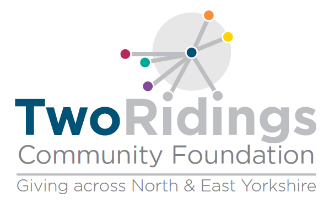 Who cannot apply/ what work will not be supported?IndividualsPrivate BusinessesNational organisations – except where a local branch of a national organisation can demonstrate its autonomy from the national organisation for example where it has its own local management committee and is responsible for its own accountsGeneral appeals or sponsorshipWork normally funded from statutory sourcesWork undertaken by/ on behalf of schools, colleges or universities as part of their statutory curricular activitiesWork undertaken by or on behalf of statutory bodies Work for the advancement of religionWork where the main beneficiaries are animalsWork which does not directly benefit people living in the area of benefit. Organisations that mainly give funds to other organisations or individualsOverseas holidays or trips